Letter of Intent to Purchase Real Estate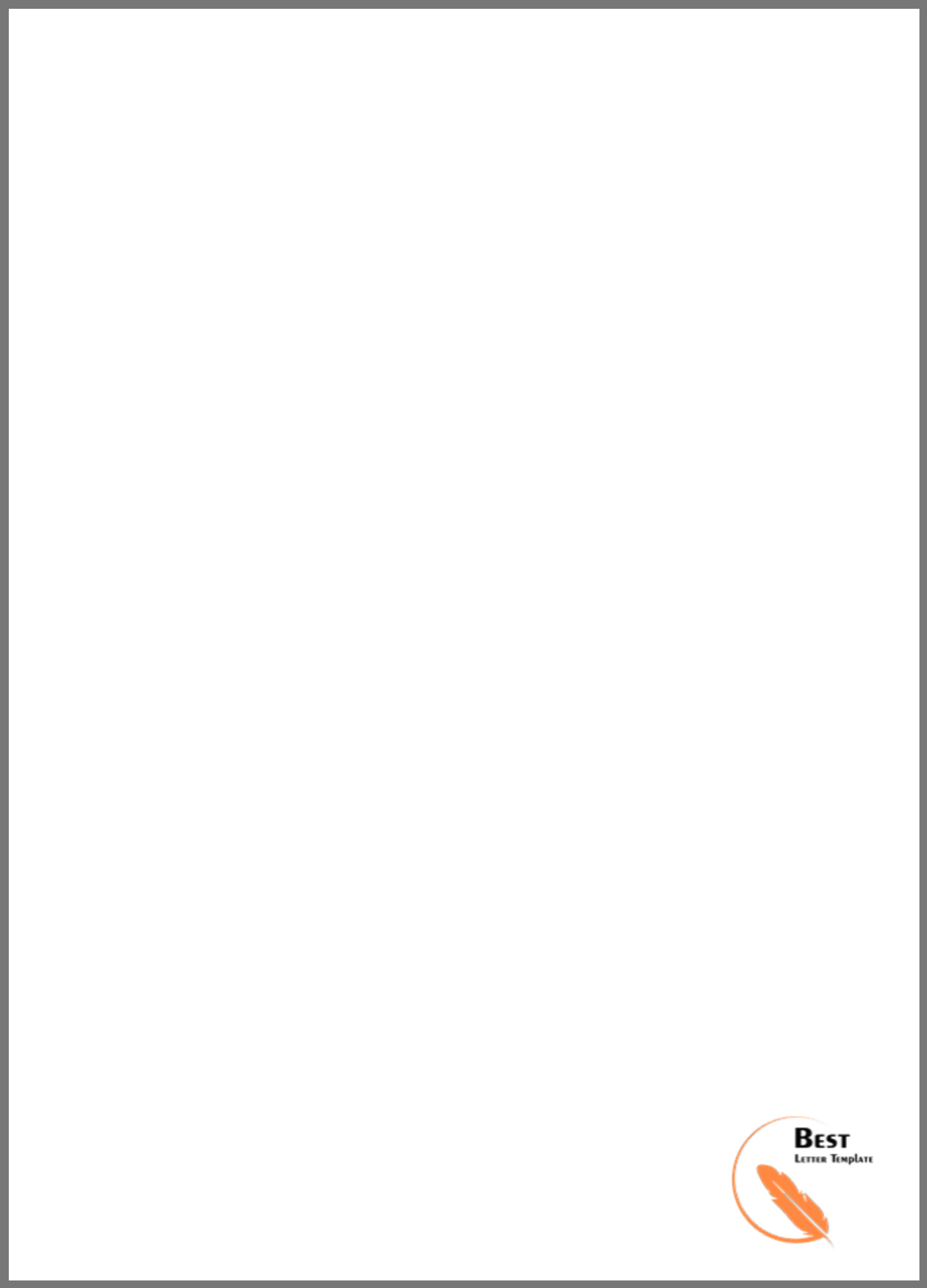 To,Mr. Edward Robertson,#123, 987 Ducking StreetNew York,Date:27th July 2019Subject: Letter of Intent regarding the purchase of your property in New YorkDear Sir,I am writing to you with intent of purchasing your property located at #765, Lincoln Street, New York. On careful inspection, I have found that your property perfectly fits into my requirements and I am interested in taking things further through this letter of intent to purchase your property. With a family of four, your property will serve as a great place for me to relocate my family as it is close to my parents and my new office.I would like to propose a purchase price of $100,000 for your property. The price will be paid in full at the time of purchase and registration of the property in my name. I intend to pay the amount by cheque. I am willing to pay you $20,000 as advance and I am hoping to receive the possession of the property within the next month. However, I’d like a few days to inspect the property before I can move ahead with the purchase.Kindly let me know what do you think of the offer and we can make a few changes as per your requirements.Regards,William Specter